Catégorie APersonnalités 	Prix Solaire Suisse 2015Depuis des décennies, des villes telles que Paris, Berlin, Lyon, Londres, Genève, Vienne et Zu- rich émettent trop de CO2 et d’autres substances comme l’ozone, le NOx, etc. Lorsque les seuils d’alerte sont dépassés, elles adoptent des mesures à court terme. En avril 2015, la Ministre de l’Écologie, du Développement durable et de l’Énergie française, Ségolène Royal, a proposé d’équiper l’ensemble des taxis et autobus parisiens de moteurs électriques: une solution privi- légiée à la circulation alternée. D’ici les cinq prochaines années, ceux-ci devraient remplacer les moteurs à combustion. Convaincante, cette stratégie de propulsion par l’énergie solaire devrait s’étendre à toutes les villes et communes d’Europe et du monde.Ségolène Royal, Paris/FranceMinistre de l’Écologie, du Développement durable et de l’ÉnergieAu printemps 2015, comme d’autres villes, Paris a instauré la circulation alternée pour faire face aux pics de pollution: un jour les numéros d’immatriculation pairs, les impairs le lendemain. Les contrevenants risquaient 22 euros d’amende. À très court terme, la pollution par les particules fines a diminué de 6%, les oxydes d’azote d’environ 1%. Après quoi, tout le monde a circulé libre- ment et émis autant de substances nocives qu’auparavant.Ségolène Royal en a pris acte et a proposé une stratégie plus durable et plus innovante: d’ici les cinq prochaines années, l’ensemble des taxis et des autobus parisiens doivent être équipés de moteurs électriques. Les taxis au courant solaire ou autobus au bio- gaz réduisent toutes les émissions nuisibles. Par leur rôle de modèle, ils ouvrent la voie à d’autres véhicules zéro émission, libérant les villes des gaz d’échappement nocifs.Le potentiel de ce développement est énorme, notamment si les véhicules élec- triques circulent au courant solaire généré par des Bâtiments à Energie Positive (BEP). Le courage de la Ministre mérite recon- naissance et sa proposition un large sou- tien, pour être étendue à toutes les villes et communes de France et de Suisse, maisaussi d’Europe et du monde entier.Lors de la cérémonie de remise du 25e Prix Solaire Suisse, le potentiel des véhicu- les électriques à l’énergie solaire locale est au cœur des démonstrations. Les distances plus longues sont à parcourir en chemin de fer: TGV, ICE, etc. Pour sa vision innovante et tournée vers l’avenir, Ségolène Royal re- çoit le Prix Solaire Suisse 2015.Données personnellesFonctions ministériellesdepuis avr. 2014  Ministre de l’Écologie, du Dévelop-pement durable et de l’Énergie2000 à 2002	Ministre déléguée à la Famille, àl’Enfance et aux Personnes handica- pées1997 à 2000	Ministre déléguée à l’Enseignementscolaire1992 à 1993	Ministre de l’EnvironnementFonctions électives2004 à 2014	Présidente de la Région Poitou- CharentesDéputée des Deux-Sèvres, de 1988 à 1992, puis de 1993 à 1997, et de 2002 à 2007Carrière1982 à 1988	Chargée de mission au Secrétariatgénéral de la présidence de la République françaiseAutres fonctionsdepuis fév. 2013  Vice-présidente et porte-parole dela Banque publique d’investissementdepuis 2008	Vice-présidente de l’InternationalesocialisteCursusÉcole nationale d’administration, promotion Voltaire Diplôme de l’Institut d’études politiques de Paris Licence de Sciences économiquesAvec le professeur D. Lincot de l’Université de Paris, l’Agence Solaire Suisse appelle à la mise en œuvre de cette proposition en combinaison avec les bâtiments à énergie positive, à l’échelle locale, nationale et mondi- ale, afin de réduire les émissions de CO2 et de contri- buer à atteindre les objectifs de la Conférence sur les changements climatiques en décembre 2015 à Paris.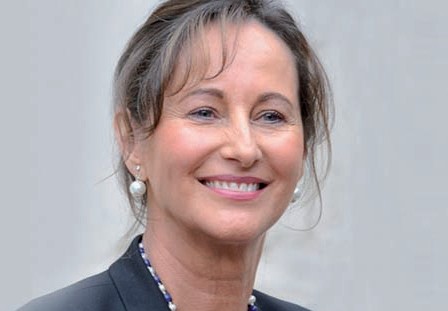 1	2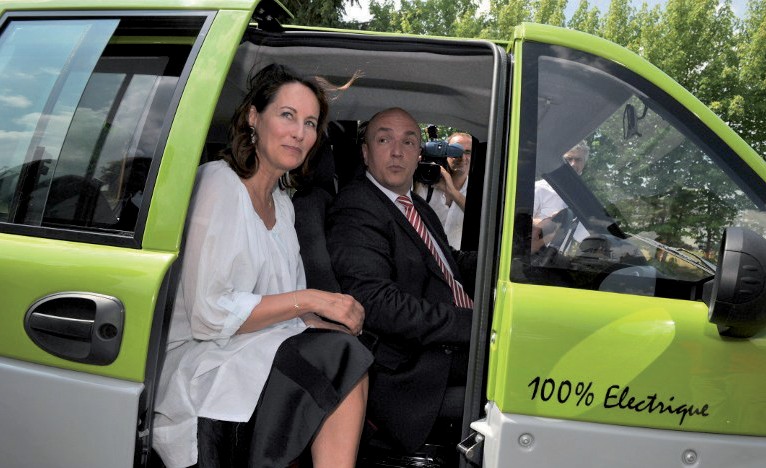 1    Ségolène Royal a proposé d’équiper l’ensemble des taxis et des autobus parisiens de moteurs électriques. (Source: http://www.lepoint.fr,9-4-2015)2    La Ministre de l’Écologie et de l’Énergie françai- se Ségolène Royal, Paris. (Source: http://www. gouvernement.fr, 26-8-2015)Schweizer Solarpreis 2015    |    Prix Solaire Suisse 2015   |    15